  Cafélista tisdagar våren 2023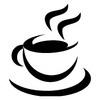 Det är skönt för både stallvärdar, ryttare och besökare att kunna ta en fika i klubbhuset. För att det ska vara möjligt behöver vi er hjälp i ungefär 3-4 timmar en gång per termin. Ni är ofta fler som hjälps åt så dela gärna på tiden om det förenklar för er. Har ni svårt att hinna i tid till caféets öppettid, kom så fort ni kan istället. Hellre öppet en stund än inte alls! Var vänlig notera vilken vecka det är er tur redan nu så att ni inte glömmer. Om ni inte kan på tilldelat datum så byt med någon på listan. På grund av GDPR kan vi inte lämna ut några uppgifter, men de som man delar cafét med rider samma dag, så leta rätt på dem när ni är på plats.   Elever som är yngre än 16 år, behöver ha en vuxen som står tillsammans med dem. Så här fungerar det i korthet (mer info finns i köket):Hämta nyckeln hos ridläraren.Tvätta händer och torka bänkar det första du gör.Brygg kaffe och plocka fram godis samt dricka från godisrummet. Prislista finner du på väggen. Nyckel till glassboxen finns i kassaskrinet. I glassboxen finns kaffebröd som du kan ta upp och tina om du vill. Vill ni baka och ta med en kaka är det väldigt välkommet! Räkna kassan när du stänger och lämna 50: - i växel. Resten lägger ni i ett kuvert som lämnas i brevlådan i godisrummet.Lämna tillbaka nyckeln till ridläraren.Stort tack för ert engagemang!TisdagV 2Vera BergforsLi DufvaV 3Nellie FalkFilippa WerdelinV 4Maja AxelssonEbba KarlssonV 5Emilia NordsethFrida SamuelssonV 6Ellinor LiljeqvistLisa RoosV 7Vera UddmarHanna Grip HammV 8Maya Pedroso BachEdith StenvallerV 9Ella GustafssonIda FredrikssonV 10Tyra HedebergElin KlemetsV 11Filippa AnderssonElvira LindkvistV 12Freja FredriksdotterTindra SkirhammarV 13Chanelle FranzénElsa LjungbergV 14Elvira AppelqvistIda Winkler V 15Stella SörensenEva BjörkmanV 16Lea RålidCattis OvebornV 17Nellie NordevikAnnika NilssonV 18Mila GawellSara Berggren-HerouV 19Klara LindqvistFrida KristianssonV 20Moa OlssonHelene AggfeldtV 21Milla MidstenJosefin BjörkmanV 22Emelie AnderssonAnna-Maria AnderssonV 23----------------------------------------V 24Miranda LjungqvistLivia SandénV 25Vanessa Berglind Jacobsson